Celebrities Booster Club 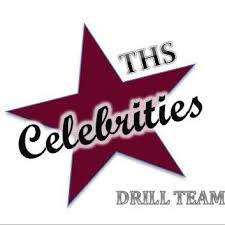 Board MeetingOctober 16, 2017	7:00 PMCall to orderMeeting was called to order at 7:02 PMNew BusinessBob and Sue Dance 11/03/2017 (two practices 10/30/2017 and 11/02/2017)Encourage parents to come to pep rallyTreasure’s ReportBBVA beginning balance $3,358.92PayPal amount is $217.32Spirit wear $54.39Social’s ReportBig and little sister tradePumpkin contest against squad on 10/3/2017Sashes will  be made for each seniorDirector’s ReportWelcome bodyguards and manager’s parentDance officer practice will be 10/21/2017Buddy walk 10/22/2017 – community service hours will be givenTeam will dance JV and Varsity Volleyball game on 10/24/2017For pep rallies and games the girls need to have everything with themLost or stolen items needs to be replacedDemerit policy will stand no exceptionMerits erasing demerits will depend on the demeritCoach will get with Mrs. Blond about putting names on the girl’s itemsCaptain’s ReportK104 was a successFootball clinic was a success with 73 studentsSenior Night and Senior pep rallyFundraisersPopcorn $2 a bagMixed bags led by Mrs. BlondCoach will check with school for approval to sell snacksMrs. Blond suggest an buy out option for next year fundraisers (you will not have to do a fundraiser)Winter showBreakfast with Santa on 12/09/2017 (volunteer signup)Lisa will check on getting a SantaParents will cook breakfastNo mini campSpring TripMarch 1-4, 2018 in San AntonioCoach passed out packet informationAdjournmentMeeting adjourned at 7:54 pmMeeting Dates:1st Monday of each month a 7pm, unless there is a holidayMandatory for parents to attend six meetings